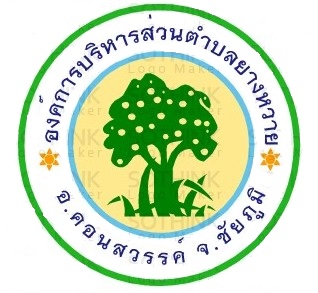 แผนป้องกันปราบปรามการทุจริตและประพฤติมิชอบระยะ  5  ปี  (พ.ศ. 2560-2564)ขององค์การบริหารส่วนตำบลยางหวายอำเภอคอนสวรรค์ จังหวัดชัยภูมิประกาศองค์การบริหารส่วนตำบลยางหวาย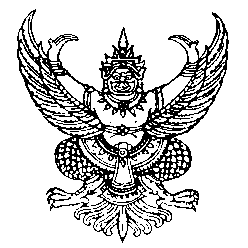 เรื่อง ประกาศใช้แผนป้องกันปราบปรามการทุจริตและประพฤติมิชอบระยะ  5  ปี (พ.ศ. 2560-2564)********************************ด้วยองค์การบริหารส่วนตำบลยางหวาย ได้จัดทำแผนป้องกันปราบปรามการทุจริตและประพฤติ มิชอบ  ระยะ 5 ปี (พ.ศ. 2560-2564) ขององค์การบริหารส่วนตำบลยางหวาย เพื่อให้การดำเนินงานสอดคล้องกับตามคำสั่งคณะรักษาความสงบแห่งชาติ ที่ 69/2557 เรื่อง มาตรการป้องกันและแก้ไขปัญหาการทุจริตประพฤติมิชอบได้กำหนดให้ทุกส่วนราชการและหน่วยงานของรัฐ กำหนดมาตรการหรือแนวทางการป้องกันและแก้ไขปัญหาการทุจริตประพฤติมิชอบในส่วนราชการและหน่วยงานของรัฐ โดยมุ่งเน้นการสร้าง     ธรรมาภิบาลในการบริหารงาน และส่งเสริมการมีส่วนร่วมจากทุกภาคส่วนในการตรวจสอบเฝ้าระวัง เพื่อสกัดกั้นมิให้เกิดการทุจริตประพฤติมิชอบได้ ประกอบกับนโยบายของพลเอกประยุทธ์ จันทร์โอชา นายกรัฐมนตรี ได้แถลงนโยบายของรัฐบาลต่อสภานิติบัญญัติแห่งชาติ เมื่อวันที่ 12 กันยายน 2557 ก็ได้กำหนดให้มีการบริหารราชการแผ่นดินที่มีธรรมาภิบาลและการป้องกันปราบปรามการทุจริตและประพฤติมิชอบในภาครัฐ เป็นนโยบายสำคัญของรัฐบาล เพื่อให้การขับเคลื่อนนโยบายของรัฐบาลและคณะรักษาความสงบแห่งชาติ ในการป้องกันและแก้ไขปัญหาการทุจริตประพฤติมิชอบเป็นไปอย่างมีประสิทธิภาพ องค์การบริหารส่วนตำบลยางหวาย จึงได้จัดทำมาตรการแนวทางการป้องกันและแก้ไขปัญหาการทุจริตประพฤติมิชอบระยะ 5 ปี (พ.ศ. 2560-2564) ขององค์การบริหารส่วนตำบลยางหวาย และเพื่อให้ทุกหน่วยงานในองค์การบริหารส่วนตำบลยางหวาย ใช้เป็นกรอบแนวทางในการดำเนินการป้องกันและปราบปรามการทุจริตขององค์การบริหารส่วนตำบลยางหวาย ต่อไป เพื่อเป็นการเผยแพร่ข้อมูลข่าวสารของโครงการและปฏิบัติให้สอดคล้องพระราชบัญญัติข้อมูลข่าวสารราชการ พ.ศ. 2540 และกฎหมายที่เกี่ยวข้อง องค์การบริหารส่วนตำบลยางหวาย จึงขอประชาสัมพันธ์แผนป้องกันปราบปรามการทุจริตและประพฤติมิชอบระยะ 5 ปี (พ.ศ. 2560-2564) ขององค์การบริหารส่วนตำบลยางหวาย รายละเอียดปรากฏตามเอกสารแนบท้ายประกาศฉบับนี้จึงประกาศให้ทราบโดยทั่วกัน ประกาศ ณ วันที่ 20 เดือน มีนาคม พ.ศ. 2560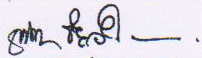  (นายชูศักดิ์  ชัยจำรัส)นายกองค์การบริหารส่วนตำบลยางหวายคำนำการทุจริตเป็นปัญหาใหญ่ของสังคมไทยมาเป็นเวลานานและฉุดรั้งความเจริญก้าวหน้าการพัฒนาศักยภาพและขีดสามารถในการแข่งขันของประเทศ ซึ่งในปัจจุบันได้ทวีความรุนแรงขึ้นอย่างต่อเนื่อง ทำให้เกิดความเสียหายในวงกว้าง โดยส่งผลกระทบต่อระบบเศรษฐกิจ ระบบสังคม ระบบการเมือง การปกครองและการบริหารราชการเป็นอย่างมาก การแก้ปัญหาการทุจริตจึงเป็นสิ่งสำคัญที่หน่วยงานในภาครัฐซึ่งเป็นหน่วยงานหลักในการขับเคลื่อนประเทศไทยให้มีความเจริญก้าวหน้าสามารถแข่งขันกับต่างประเทศได้อย่างทัดเทียม ที่จะต้องประสานความร่วมมือทั้งภาคเอกชนและภาคประชาสังคมเพื่อร่วมกันพัฒนาปรับปรุงระบบ การบริหารจัดการ และการพัฒนาคนควบคู่ไปพร้อมกัน ๆ กัน โดยการปลูกฝังความซื่อสัตย์สุจริต รับผิดชอบ มีวินัย ตลอดจนค่านิยมอื่นๆ ที่ถูกต้อง รวมทั้งเข้าใจวิถีดำเนินชีวิตที่สมควรและมีคุณค่า เพื่อให้การดำเนินการดังกล่าว บรรลุผลได้อย่างเป็นรูปธรรม องค์การบริหารส่วนตำบล       ยางหวาย  จึงได้จัดทำแผนป้องกันปราบปราบการทุจริตและประพฤติมิชอบระยะ 5 ปี (พ.ศ. 2560-2564) ขององค์การบริหารส่วนตำบลยางหวาย ขึ้น เพื่อขับเคลื่อนยุทธศาสตร์ชาติว่าด้วยการป้องกันและปราบปรามการทุจริตภาครัฐให้เกิดผลในทางปฏิบัติ และเพื่อขับเคลื่อนยุทธศาสตร์และกลยุทธ์ขององค์การบริหารส่วนตำบล  ยางหวาย  ให้บรรลุเป้าหมายและผลสัมฤทธิ์ตามวิสัยทัศน์กำหนดไว้ องค์การบริหารส่วนตำบลยางหวาย องค์การบริหารส่วนตำบลยางหวาย สารบัญเรื่อง 											        หน้า คำนำ สารบัญ แผนป้องกันปราบปรามการทุจริตและประพฤติมิชอบ 					1 หลักการและเหตุผล 									1 วิสัยทัศน์ 										1 พันธกิจ 										1 ยุทธศาสตร์ที่ 1 									2 ยุทธศาสตร์ที่ 2 									3 ยุทธศาสตร์ที่ 3 									4 ยุทธศาสตร์ที่ 4 									4 รายละเอียดโครงการ/กิจกรรมแต่ละยุทธศาสตร์ ยุทธศาสตร์ที่ 1 									5 ยุทธศาสตร์ที่ 2 									6ยุทธศาสตร์ที่ 3 									7ยุทธศาสตร์ที่ 4 									8 ภาคผนวกแผนป้องกันปราบปรามการทุจริตและประพฤติมิชอบระยะ  5  ปี (พ.ศ. 2560-2564)ขององค์การบริหารส่วนตำบลยางหวายหลักการเหตุผล ตามคำสั่งคณะรักษาความสงบแห่งชาติ ที่ 69/2557 เรื่องมาตรการป้องกันและแก้ไขปัญหาการทุจริตประพฤติมิชอบ ได้กำหนดให้ทุกส่วนราชการและหน่วยงานของรัฐ กำหนดมาตรการหรือแนวทางการป้องกันและแก้ไขปัญหาการทุจริตประพฤติมิชอบในส่วนราชการและหน่วยงานของรัฐ โดยมุ่งเน้นการสร้างธรรมาภิบาลในการบริหารงาน และส่งเสริมการมีส่วนร่วมจากทุกภาคส่วนในการตรวจสอบ เฝ้าระวัง เพื่อสกัดกั้นมิให้เกิดการทุจริตประพฤติมิชอบได้ ประกอบกับนโยบายของ พลเอกประยุทธ์ จันทรโอชา นายกรัฐมนตรี ได้แถลงนโยบายของรัฐบาลต่อสภานิติบัญญัติแห่งชาติ เมื่อวันที่ 12 กันยายน 2557 ก็ได้กำหนดให้มีการบริหารราชการแผนดินที่มีธรรมาภิบาลและการป้องกันปราบปรามการทุจริตและประพฤติมิชอบในภาครัฐ เป็นนโยบายสำคัญของรัฐบาล ดังนั้น เพื่อให้การขับเคลื่อนนโยบายของรัฐบาลและคณะรักษาความสงบแห่งชาติ ในการป้องกันและแก้ไขปัญหาการทุจริตประพฤติมิชอบ เป็นไปอย่างมีประสิทธิภาพ องค์การบริหารส่วนตำบลยางหวาย จึงได้จัดทำแผนป้องกันปราบปรามการทุจริตและประพฤติมิชอบระยะ 5 ปี (พ.ศ. 2560-2564)   ขององค์การบริหารส่วนตำบลยางหวาย และเพื่อให้ทุกหน่วยงานในองค์การบริหารส่วนตำบลยางหวาย ใช้เป็นกรอบแนวทางในการดำเนินการป้องกันและปราบปรามการทุจริตขององค์การบริหารส่วนตำบลยางหวาย ทั้งนี้ได้มุ่งเน้นให้การดำเนินการป้องกันปราบปรามการทุจริตและประพฤติมิชอบ ขององค์การบริหารส่วนตำบลยางหวาย เป็นไปอย่างต่อเนื่อง สร้างระบบราชการที่มีความโปร่งใส จัดระบบการตรวจสอบและประเมินผลสัมฤทธิ์ตามมาตรฐานคุณธรรม จริยธรรม ความคุ้มค่า เปิดเผยข้อมูลข่าวสาร ปรับปรุงระบบการปฏิบัติงานให้เกิดความโปร่งใส มีประสิทธิภาพและสนับสนุนภาคประชาชนให้มีส่วนร่วม ในการรณรงค์ และปลูกจิตสำนึกค่านิยมของสังคมให้ประชาชนร่วมกันต่อต้านการทุจริตประพฤติมิชอบของเจ้าหน้าที่ของรัฐ ซึ่งเป็นเรื่องที่สอดคล้องกับพระราชกฤษฎีกาว่าด้วยหลักเกณฑ์และวิธีการบริหารกิจการบ้านเมืองที่ดี พ.ศ. 254๖ วิสัยทัศน์ “องค์การบริหารส่วนตำบลยางหวาย ยึดหลักธรรมาภิบาล ประสาน ป้องกัน และปราบปรามการทุจริตมิชอบ” พันธกิจ ( Mission ) 1. เสริมสร้างจิตสำนึกและค่านิยม ในการปฏิบัติหน้าที่ ให้กับเจ้าหน้าที่ขององค์การบริหารส่วนตำบล ยางหวาย ยึดหลักธรรมาภิบาล 2. บูรณาการทุกภาคส่วนเพื่อเสริมสร้าง และพัฒนาเครือข่ายด้านการป้องกันและปราบปรามการทุจริตขององค์การบริหารส่วนตำบลยางหวาย3. ส่งเสริมบทบาทภาคประชาชนให้เข้ามามีส่วนร่วมในการป้องกันและปราบปรามการทุจริต 4. สร้างกลไกและพัฒนาระบบการตรวจสอบ ถ่วงดุลการใช้อำนาจของเจ้าหน้าที่ขององค์การบริหารส่วนตำบลยางหวาย ให้มีความเข้มแข็งและมีประสิทธิภาพ 5. ส่งเสริม สนับสนุนการจัดการองค์ความรู้ด้านการป้องกันและปราบปรามการทุจริตขององค์การบริหารส่วนตำบลยางหวาย-2-ยุทธศาสตร์ว่าด้วยการป้องกันและปราบปรามการทุจริตขององค์การบริหารส่วนตำบลยางหวายยุทธศาสตร์ที่ 1 เสริมสร้างจิตสำนึก ค่านิยม ให้ทุกหน่วยงานขององค์การบริหารส่วนตำบลยางหวายบริหารงานตามหลักธรรมาภิบาล วัตถุประสงค์ เพื่อส่งเสริม เสริมสร้าง จิตสำนึกและค่านิยม ให้ทุกหน่วยงานขององค์การบริหารส่วนตำบลยางหวายบริหารงานตามหลักธรรมาภิบาล โดยมีทัศนคติ วิสัยทัศน์ ในการร่วมกันแก้ไขและรับผิดชอบต่อปัญหาการทุจริตและประพฤติมิชอบขององค์การบริหารส่วนตำบลยางหวาย รวมทั้งการรณรงค์ เผยแพร่ ประชาสัมพันธ์ ให้ทุกหน่วยงาน    มีวินัย เคารพกฎหมาย กฎ และระเบียบ ที่จะเป็นกลไกในการแก้ไขปัญหา การพัฒนา ตลอดจน เป็นการวางรากฐานในการป้องกันและปราบปรามการทุจริตขององค์การบริหารส่วนตำบลยางหวาย ได้อย่างมีประสิทธิภาพ มาตรการ/แนวทางดำเนินงาน 1. ส่งเสริมการปฏิบัติงานและการดำเนินชีวิตตามหลักปรัชญาเศรษฐกิจพอเพียง 1.1 เสริมสร้างความรู้ความเข้าใจแก่ผู้บริหาร เจ้าหน้าที่และประชาชน ให้ปฏิบัติงานและดำเนินชีวิตตามหลักปรัชญาเศรษฐกิจพอเพียง 1.2 ประยุกต์การนำหลักปรัชญาเศรษฐกิจพอเพียงมาใช้ให้เกิดมรรคผลในทางปฏิบัติ 1.3 ส่งเสริมการเรียนรู้หรือการฝึกอบรมเกี่ยวกับการใช้หลักปรัชญาเศรษฐกิจพอเพียงแก่ทุกหน่วยงาน 2. ส่งเสริมให้เจ้าหน้าที่ทุกระดับได้เรียนรู้และปฏิบัติงานตามหน้าที่ด้วยหลักธรรมาภิบาล 2.1 ส่งเสริมให้เจ้าหน้าที่ขององค์การบริหารส่วนตำบลยางหวาย มีความรู้ ความเข้าใจ รวมทั้งมีการฝึกอบรมเพื่อให้ปฏิบัติงานตามหลักธรรมาภิบาล 2.2 ส่งเสริมให้เจ้าหน้าที่ขององค์การบริหารส่วนตำบลยางหวาย ได้ประพฤติปฏิบัติตนตามมาตรฐานทางคุณธรรมและจริยธรรม 2.3 ควบคุม กากับ ดูแล การปฏิบัติงาน การประพฤติปฏิบัติตนของเจ้าหน้าที่ขององค์การบริหารส่วนตำบลยางหวาย ให้เป็นไปตามหลักธรรมาภิบาลและมาตรฐานทางคุณธรรมและจริยธรรม 3. ส่งเสริมค่านิยมการยกย่องและเชิดชูความดี ความซื่อสัตย์สุจริต และการต่อต้านการทุจริต โดยให้ยึดถือเป็นค่านิยมกระแสหลักของชาติ 3.1 ส่งเสริมการสร้างแรงจูงใจให้เจ้าหน้าที่ขององค์การบริหารส่วนตำบลยางหวาย ปฏิบัติหน้าที่ราชการด้วยความซื่อสัตย์สุจริต เสียสละเพื่อประโยชน์ส่วนรวม 3.2 รณรงค์ เผยแพร่ ประชาสัมพันธ์ ให้สังคมมีค่านิยม ยกย่อง เชิดชู และเห็นคุณค่าของการประพฤติปฏิบัติตนตามหลักคุณธรรมและจริยธรรม 3.3 ส่งเสริม เชิดชู หน่วยงานหรือบุคคลที่มีผลงานดีเด่นด้านการป้องกันและปราบปรามการทุจริตขององค์การบริหารส่วนตำบลยางหวาย3.4 ส่งเสริม สนับสนุน ให้ทุกหน่วยงานร่วมกันสร้างค่านิยมในการป้องกันและปราบปรามการทุจริตขององค์การบริหารส่วนตำบลยางหวาย-3-ยุทธศาสตร์ที่ 2 บูรณาการระหว่างหน่วยงานในการป้องกันและและแก้ไขปัญหาการทุจริตและประพฤติมิชอบ วัตถุประสงค์ เพื่อประสานความร่วมมือระหว่างหน่วยงานขององค์การบริหารส่วนตำบลยางหวายในการป้องกันและแก้ไขปัญหาการทุจริตและประพฤติมิชอบ ส่งเสริมบทบาทและการมีส่วนร่วมของภาคประชาชนในการติดตาม ตรวจสอบการทุจริตหรือประพฤติมิชอบในองค์การบริหารส่วนตำบลยางหวายเสริมสร้างและพัฒนาเครือข่ายภาคประชาชนให้เป็นกลไกในการตรวจสอบ ถ่วงดุล รวมถึงการสร้างหลักประกันความปลอดภัยในการแจ้งข้อมูลหรือเบาะแสในการป้องกันและปราบปรามการทุจริต มาตรการ/แนวทางดำเนินงาน 1. บูรณาการระหว่างหน่วยงานภายในองค์การบริหารส่วนตำบลยางหวายกับองค์กรทุกภาคส่วนในการป้องกันและแก้ไขปัญหาการทุจริตและประพฤติมิชอบ 1.1 ประสานความร่วมมือทางด้านข้อมูลและการปฏิบัติงานระหว่างองค์การบริหารส่วนตำบลยางหวายกับองค์กรทุกภาคส่วน 1.2 ให้มีการจัดตั้ง “ศูนย์การข่าวกลาง” เพื่อดำเนินการจัดระบบการข่าว เก็บรวบรวมข้อมูลที่เกี่ยวกับการป้องกันและปราบปรามการทุจริตขององค์การบริหารส่วนตำบลยางหวายตลอดจนการเชื่อมโยง แลกเปลี่ยนข้อมูลข่าวสารด้านการทุจริต หรือประพฤติมิชอบในองค์การบริหารส่วนตำบลยางหวายจากทุกหน่วยงาน เพื่อนำไปประมวล วิเคราะห์ เพื่อใช้ในการป้องกันและปราบปรามการทุจริตภาครัฐ 1.3 ส่งเสริม สนับสนุน องค์กรและบุคลากรทางด้านสื่อสารมวลชน ให้มีความเข้มแข็ง และเป็นอิสระในการทำหน้าที่ตรวจสอบและเผยแพร่ข้อมูลข่าวสารให้สาธารณชนรับทราบ 1.4 ส่งเสริม สนับสนุนให้ มีระบบอินเทอร์เน็ตเพื่อทำการเผยแพร่ ประชาสัมพันธ์ในการป้องกันและปราบปรามการทุจริตในองค์การบริหารส่วนตำบลยางหวายโดยให้มีเว็บบอร์ดเพื่อติดต่อสื่อสารระหว่างกัน 2. ส่งเสริมการมีส่วนร่วมของภาคประชาชนในการติดตาม ตรวจสอบ การทุจริตหรือประพฤติมิชอบในองค์การบริหารส่วนตำบลยางหวาย2.1 เสริมสร้างกระบวนการเรียนรู้เพื่อให้ภาคประชาชนมีความตื่นตัวต่อสภาพปัญหาการทุจริตและประพฤติมิชอบในองค์การบริหารส่วนตำบลยางหวาย2.2 สร้างและพัฒนาช่องทางในการรับแจ้งข้อมูลหรือเบาะแส ให้มีความสะดวกหลากหลาย รวมทั้งสร้างหลักประกันความปลอดภัยให้แก่บุคคล หน่วยงานหรือข้อมูลนั้น 2.3 ส่งเสริมสิทธิในการรับรู้และการเข้าถึงข้อมูลข่าวสาร 2.4 กำหนดมาตรการสร้างแรงจูงใจให้แก่ผู้แจ้งข้อมูลหรือเบาะแส ให้ได้รับรางวัลตอบแทน 2.5 ให้องค์กรหรือบุคลากรด้านสื่อสารมวลชนเป็นสื่อกลางในการแสวงหาความร่วมมือเพื่อการป้องกันและปราบปรามการทุจริตในองค์การบริหารส่วนตำบลยางหวาย-4-ยุทธศาสตร์ที่ 3 เสริมสร้างความเข้มแข็งในการป้องกันและและแก้ไขปัญหาการทุจริตและประพฤติมิชอบขององค์การบริหารส่วนตำบล วัตถุประสงค์ มุ่งพัฒนาระบบและกลไกในการตรวจสอบ ควบคุม และถ่วงดุลการใช้อำนาจให้เหมาะสม ชัดเจน และมีประสิทธิภาพ ส่งเสริมการกระจายอำนาจสู่ระดับกอง สร้างกลไกความร่วมมือระหว่างหน่วยงานภาครัฐกับภาคเอกชนให้มีศักยภาพในการป้องกันและปราบปรามการทุจริต ปรับปรุง แก้ไข และพัฒนาเทศบัญญัติข้อบังคับที่เอื้อประโยชน์ต่อการทุจริตหรือเป็นอุปสรรคต่อการป้องกันและปราบปรามการทุจริตให้มีประสิทธิภาพ มาตรการ/แนวทางดำเนินงาน 1. พัฒนาระบบในการตรวจสอบ ควบคุม และถ่วงดุลการใช้อำนาจให้เหมาะสม ชัดเจน และมีประสิทธิภาพ 1.1 ให้ทุกหน่วยงานในองค์การบริหารส่วนตำบลยางหวายที่มีพันธกิจด้านการป้องกันและปราบปรามการทุจริต มีโครงสร้างของหน่วยงานอัตรากำลังการบริหารงานบุคคล และงบประมาณที่เหมาะสมสอดคล้องกับภารกิจและความรับผิดชอบ 1.2 ให้หน่วยงานในองค์การบริหารส่วนตำบลยางหวาย สร้างระบบการตรวจสอบการบริหารราชการ โดยกำหนดให้แยกอำนาจการบริหารงานออกจากอำนาจการพิจารณาคดี เพื่อสามารถถ่วงดุลหรือยับยั้งอีกอำนาจหนึ่งได้ 1.3 สนับสนุนให้มีการตรวจสอบและถ่วงดุลการใช้อำนาจระหว่างหน่วยงานขององค์การบริหารส่วนตำบล   ยางหวายด้วยกันเอง 1.4 ให้หน่วยงานทุกหน่วยงาน ควบคุม กำกับ ติดตาม ประเมินผล การใช้อำนาจในการ ปฏิบัติงานด้านการป้องกันและปราบปรามการทุจริตด้วยความรวดเร็วต่อเนื่อง และเป็นธรรม 2. สร้างกลไกความร่วมมือระหว่างองค์การบริหารส่วนตำบลยางหวายกับภาคเอกชนให้มีศักยภาพในการป้องกันและปราบปรามการทุจริต 2.1 วางแนวทางและส่งเสริมบทบาทความร่วมมือระหว่างองค์การบริหารส่วนตำบลยางหวายกับ ภาคเอกชนหรือหน่วยงานตรวจสอบภายนอก ในการป้องกันและปราบปรามการทุจริต ยุทธศาสตร์ที่ 4 พัฒนาศักยภาพเจ้าหน้าที่ของรัฐ ในการป้องกันและแก้ไขปัญหาการทุจริตและประพฤติมิชอบขององค์การบริหารส่วนตำบลยางหวายวัตถุประสงค์ มุ่งพัฒนาสมรรถนะและขีดความสามารถเจ้าหน้าที่ของรัฐในการป้องกันและปราบปรามการทุจริตภาครัฐให้สัมฤทธิผลได้อย่างมีประสิทธิภาพ เพื่อแก้ไขสภาพปัญหาการทุจริตให้เป็นระบบอย่างต่อเนื่อง สร้างมาตรฐานทางวิชาชีพให้สามารถร่วมมือหรือประสานการปฏิบัติกับองค์กรทุกภาคส่วน มาตรการ/แนวทางดำเนินงาน 1 พัฒนาสมรรถนะและขีดความสามารถเจ้าหน้าที่ของรัฐในการป้องกันและปราบปรามการทุจริต 1.1 กำหนดให้เจ้าหน้าที่ของรัฐต้องรับการฝึกอบรมหลักสูตรด้านการป้องกัน และปราบปรามการทุจริตทั้งในและต่างประเทศเพื่อให้มีความเชี่ยวชาญเฉพาะด้านวิชาชีพ 1.2 จัดตั้งศูนย์ข้อมูลความรู้ทางวิชาการเพื่อให้มีกระบวนการเรียนรู้ และการถ่ายทอดความรู้ ตลอดจนให้มีการศึกษาตัวอย่างกรณี (case study)-5-ยุทธศาสตร์ที่ 1 เสริมสร้างจิตสำนึก ค่านิยมให้ทุกหน่วยงานขององค์การบริหารส่วนตำบลยางหวายปฏิบัติงานตามหลักธรรมาภิบาล -6-ยุทธศาสตร์ที่ 2 บูรณาการระหว่างหน่วยงานในการป้องกันและและแก้ไขปัญหาการทุจริตและประพฤติมิชอบ -7-ยุทธศาสตร์ที่ 3 เสริมสร้างความเข้มแข็งในการป้องกันและแก้ไขปัญหาการทุจริตและประพฤติมิชอบขององค์การบริหารส่วนตำบลยางหวาย -8-ยุทธศาสตร์ที่ 4 พัฒนาศักยภาพเจ้าหน้าที่ของรัฐ ในการป้องกันและแก้ไขปัญหาการทุจริตและประพฤติมิชอบขององค์การบริหารส่วนตำบลยางหวาย ภาคผนวกคำสั่งองค์การบริหารส่วนตำบลยางหวายที่  80 / 2560เรื่อง แต่งตั้งคณะกรรมการจัดทำแผนป้องกันปราบปรามการทุจริตและประพฤติมิชอบระยะ 5 ปี (พ.ศ. 2560-2564)  ขององค์การบริหารส่วนตำบลยางหวาย   ********************************ตามที่องค์การบริหารส่วนตำบลยางหวาย ได้ลงนามสัตยาบันร่วมกับทุกภาคส่วนเพื่อร่วมกันสร้าง “จังหวัดใสสะอาด  อำเภอใสสะอาด  และองค์กรปกครองส่วนท้องถิ่นใสสะอาด”  โดยกลไกประชารัฐ       จังหวัดชัยภูมิ  ตามนโยบายของรัฐบาลในการส่งเสริมการบริหารราชการแผ่นดินที่มีธรรมาภิบาลและการป้องกันปราบปรามการทุจริตและประพฤติมิชอบในภาครัฐเพื่อให้การจัดทำแผนป้องกันปราบปรามการทุจริตและประพฤติมิชอบระยะ 5  ปี  (พ.ศ.  2560- 2564)  ขององค์การบริหารส่วนตำบลยางหวาย  เป็นไปตามวัตถุประสงค์  จึงแต่งตั้งคณะกรรมการการจัดทำแผนป้องกันและปราบปรามการทุจริตและประพฤติมิชอบระยะ 5  ปี (พ.ศ.  2560-2564)  ประกอบด้วยนางลักษณา  หิรัญวรรณ	ตำแหน่ง  ปลัด อบต.ยางหวาย		ประธานกรรมการนายนิรัญ  ประสานศักดิ์	ตำแหน่ง  ผู้อำนวยการกองช่าง		กรรมการนางสาวสมัย  จันทนิจ	ตำแหน่ง  ผู้อำนวยการกองคลัง		กรรมการนางณัฏฐพัชร์  ศุภซื่อสงวน	ตำแหน่ง  หัวหน้าสำนักปลัด		กรรมการนางเพ็ญจันทร์ วิเศษแสง	ตำแหน่ง  ผอ.กองสวัสดิการสังคม	กรรมการนางสาวปรียาภรณ์ สัตย์ธรรม ตำแหน่ง นักวิเคราะห์นโยบายและแผน	กรรมการ/เลขานุการให้คณะกรรมการที่ได้รับแต่งตั้ง  มีหน้าที่  พิจารณา  กลั่นกรอง  ศึกษาข้อมูล นำมากำหนดเป็นจัดทำแผนการป้องกันและปราบปรามการทุจริต  มิชอบ  ประจำปีงบประมาณ  พ.ศ.  2560  ขององค์การบริหารส่วนตำบลยางหวาย  เพื่อใช้เป็นแนวทางในการการปฏิบัติงานต่อไปสั่ง ณ วันที่  20  เดือน  มีนาคม  พ.ศ.  2560(นายชูศักดิ์  ชัยจำรัส)นายกองค์การบริหารส่วนตำบลยางหวายมาตรการ/แนวทางดำเนินการโครงการ/กิจกรรมปีงบประมาณปีงบประมาณปีงบประมาณปีงบประมาณปีงบประมาณหมายเหตุมาตรการ/แนวทางดำเนินการโครงการ/กิจกรรมปี2560ปี2561ปี2562ปี2563ปี2564หมายเหตุ1. แนวทางส่งเสริมการปฏิบัติงานและการดำเนินชีวิตตามหลักปรัชญาเศรษฐกิจพอเพียง 1. โครงการฝึกอบรมให้ความรู้เข้าใจการดำเนินชีวิตตามหลักปรัชญาเศรษฐกิจพอเพียงให้แก่บุคลากรขององค์การบริหารส่วนตำบลยางหวาย-----ไม่ใช่งบประมาณ2. แนวทางส่งเสริมให้บุคลากรทุกระดับได้เรียนรู้และปฏิบัติ งานตามหลักธรรมาภิบาล 1. โครงการอบรมให้ความรู้ ความเข้าใจการปฏิบัติงานตามหลักธรรมมาภิบาล2. โครงการจัดทำประกาศประมวลจริยธรรมแก่บุคลากรทั้งฝ่ายประจำและฝ่ายการเมือง-----ไม่ใช่งบประมาณ3. แนวทางส่งเสริมค่านิยมการยกย่องและเชิดชูความดี ความซื่อสัตย์สุจริต 1. โครงการประกวดคำขวัญ บทความด้านการป้องกันการทุจริต-----ไม่ใช่งบประมาณมาตรการ/แนวทางดำเนินการโครงการ/กิจกรรมปีงบประมาณปีงบประมาณปีงบประมาณปีงบประมาณปีงบประมาณหมายเหตุมาตรการ/แนวทางดำเนินการโครงการ/กิจกรรมปี2560ปี2561ปี2562ปี2563ปี2564หมายเหตุ1. แนวทางบูรณาการระหว่างหน่วยงานในการป้องกันและแก้ไขปัญหาการทุจริตประพฤติมิชอบ 1. โครงการรับฟังความคิดเห็นเวทีประชาคม-----ไม่ใช่งบประมาณ1. แนวทางบูรณาการระหว่างหน่วยงานในการป้องกันและแก้ไขปัญหาการทุจริตประพฤติมิชอบ 2. โครงการจัดทำตู้ ปณ. และเว็ปไซด์ แจ้งเหตุทุจริต-----ไม่ใช่งบประมาณ1. แนวทางบูรณาการระหว่างหน่วยงานในการป้องกันและแก้ไขปัญหาการทุจริตประพฤติมิชอบ 3. โครงการจัดทำตู้รับฟังความคิดเห็นและแจ้งเหตุทุจริต      ตามหมู่บ้าน-----ไม่ใช่งบประมาณ1. แนวทางบูรณาการระหว่างหน่วยงานในการป้องกันและแก้ไขปัญหาการทุจริตประพฤติมิชอบ 4. โครงการจัดตั้งศูนย์รับเรื่องราวร้องทุกข์และศูนย์  ดำรงธรรม-----ไม่ใช่งบประมาณ2. แนวทางส่งเสริมการมีส่วนร่วมของประชาชน 1. โครงการจัดตั้งเครือข่ายการป้องกันและเฝ้าระวังการทุจริตระหว่างชุมชนและองค์การบริหารส่วนตำบล     ยางหวาย-----ไม่ใช่งบประมาณ2. แนวทางส่งเสริมการมีส่วนร่วมของประชาชน 2. โครงการจัดกิจกรรมรณรงค์ด้านการทุจริต-----ไม่ใช่งบประมาณ2. แนวทางส่งเสริมการมีส่วนร่วมของประชาชน 3. แต่งตั้งประชาชนร่วมเป็นคณะกรรมการในการดำเนินงานต่าง ๆ ขององค์การบริหารส่วนตำบล       ยางหวาย-----ไม่ใช่งบประมาณ2. แนวทางส่งเสริมการมีส่วนร่วมของประชาชน 4. โครงการฝึกอบรมให้ความรู้ในการตรวจสอบและแจ้งข่าวการทุจริตแก่ประชาชน-----ไม่ใช่งบประมาณมาตรการ/แนวทางดำเนินการโครงการ/กิจกรรมปีงบประมาณปีงบประมาณปีงบประมาณปีงบประมาณปีงบประมาณหมายเหตุมาตรการ/แนวทางดำเนินการโครงการ/กิจกรรมปี2560ปี2561ปี2562ปี2563ปี2564หมายเหตุ1. แนวทางจัดทำระบบตรวจสอบ ควบคุมและถ่วงดุลให้เหมาะสม1. โครงการกิจกรรมตรวจสอบติดตาม ประเมินผล    การควบคุมภายใน-----ไม่ใช่งบประมาณ1. แนวทางจัดทำระบบตรวจสอบ ควบคุมและถ่วงดุลให้เหมาะสม2. โครงการจัดกิจกรรมลดความเสี่ยงในการจัดซื้อ     จัดจ้าง-----ไม่ใช่งบประมาณ1. แนวทางจัดทำระบบตรวจสอบ ควบคุมและถ่วงดุลให้เหมาะสม3. กิจกรรมเผยแพร่ข้อมูลข่าวสารราคากลาง ทางประกาศและเว็ปไซต์-----ไม่ใช่งบประมาณ1. แนวทางจัดทำระบบตรวจสอบ ควบคุมและถ่วงดุลให้เหมาะสม4. จัดทำแผนการจัดซื้อจัดจ้างแผนการใช้จ่ายเงิน และเผยแพร่ให้ประชาชนทราบ-----ไม่ใช่งบประมาณ2. แนวทางสร้างกลไกความร่วมมือระหว่างหน่วยงานกับภาคเอกชน1. โครงการจัดตั้งศูนย์ข้อมูลข่าวสาร-----ไม่ใช่งบประมาณ2. แนวทางสร้างกลไกความร่วมมือระหว่างหน่วยงานกับภาคเอกชน2. จัดโครงการองค์การบริหารส่วนตำบลสื่อมวลชน -----ไม่ใช่งบประมาณมาตรการ/แนวทางดำเนินการโครงการ/กิจกรรมปีงบประมาณปีงบประมาณปีงบประมาณปีงบประมาณปีงบประมาณหมายเหตุมาตรการ/แนวทางดำเนินการโครงการ/กิจกรรมปี2560ปี2561ปี2562ปี2563ปี2564หมายเหตุ1. แนวทางพัฒนาสมรรถนะและขีดความสามารถเจ้าหน้าที่รัฐในการป้องกันและแก้ไขปัญหาการทุจริตและประพฤติมิชอบ1. จัดส่งเจ้าหน้าที่ของ อบต.เข้าอบรมหลักสูตรการป้องกันและปราบปรามการทุจริต-----ไม่ใช่งบประมาณ1. แนวทางพัฒนาสมรรถนะและขีดความสามารถเจ้าหน้าที่รัฐในการป้องกันและแก้ไขปัญหาการทุจริตและประพฤติมิชอบ2. จัดทำศูนย์ข้อมูลความรู้กลางด้านการป้องกันและปราบปรามการทุจริต-----ไม่ใช่งบประมาณ